Prodávající:KOVOS družstvo TepliceOkružní ulice 300407 25 VerneřiceIČO: 00029289DIČ: CZ00029289Prodejní kancelář:KOVOS družstvo Teplice závod VerneřiceOkružní 300, 407 25 Verneřice Banka:	Komerční banka, a.s. Č. účtu:	Dodací podmínka: EXW VerneřicePlateb. podmínka: Zálohová platbaVaše poptávka:	emailZe dne:	06.10.2021 Nabídka platí do: 06.11.2021 Dodací lhůta:NABÍDKAČíslo dokladu : 11015256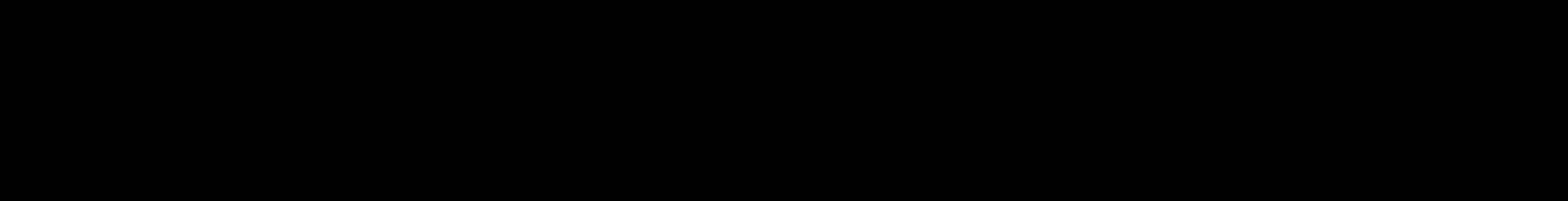 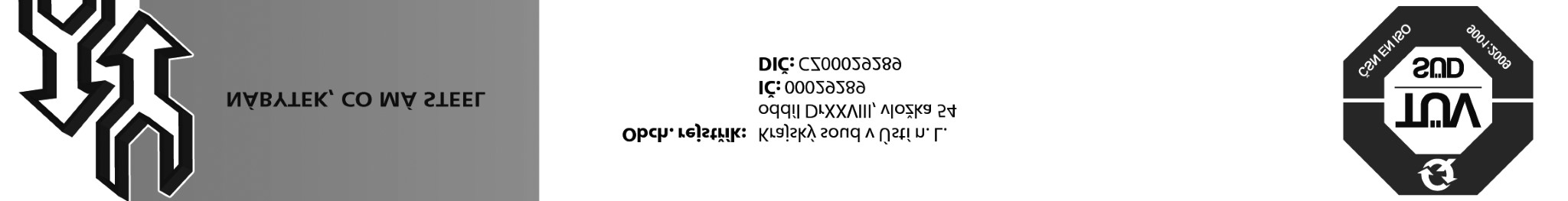 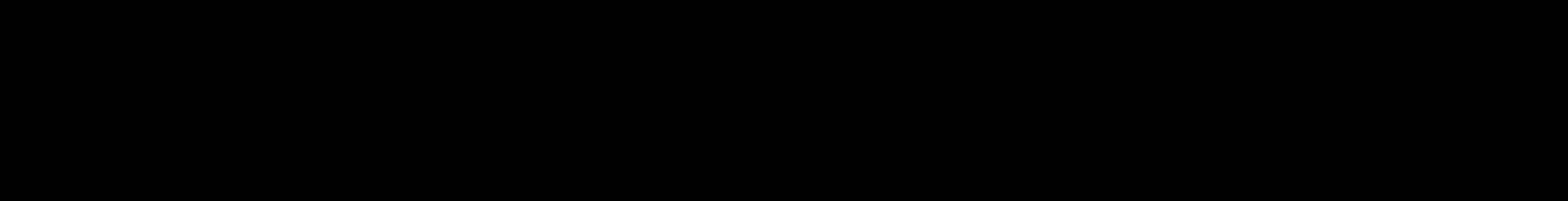 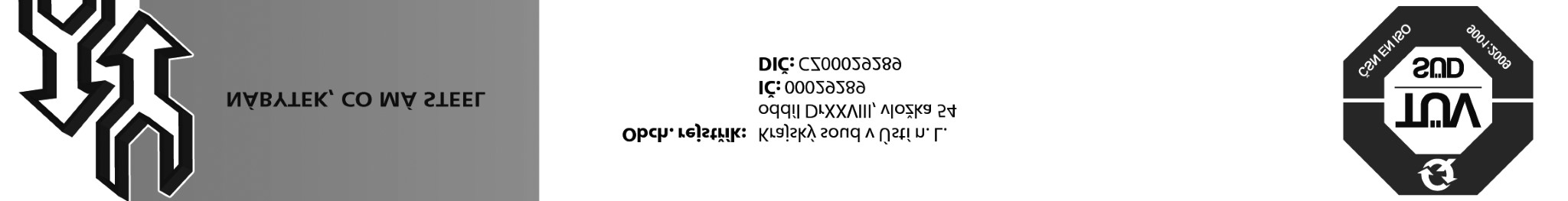 Adresa dodání:Domov PETRA MačkovMačkov 79388 01 BlatnáČeská republika_______________________________________________________________________Pol.	Kód	Váš kód	Množství MJ	Cena/MJ	Cena celk.Název zboží______________________________________________________________________________________________________________________________________________	Celkem	CZK	32.761,60	Celkem s DPH	CZK	39.641,54Děkujeme Vám za zájem o naše výrobky. V případě jakýchkoli nejasností rádi zodpovíme Vaše dotazy.	Vystavil:		Telefon:		E-mail:	Kupující:Domov PETRA MačkovMačkov 79388 01 BlatnáČeská republika DIČ: CZ70871779Ev. č.:10502810ATYP1 KS32.761,60 CZK32.761,60DPJ_2203001_C17151PC cena Kč 40.952,-; cena po slevě 20% - Kč 32.761,60Netto cena32761,60 CZK32.761,60